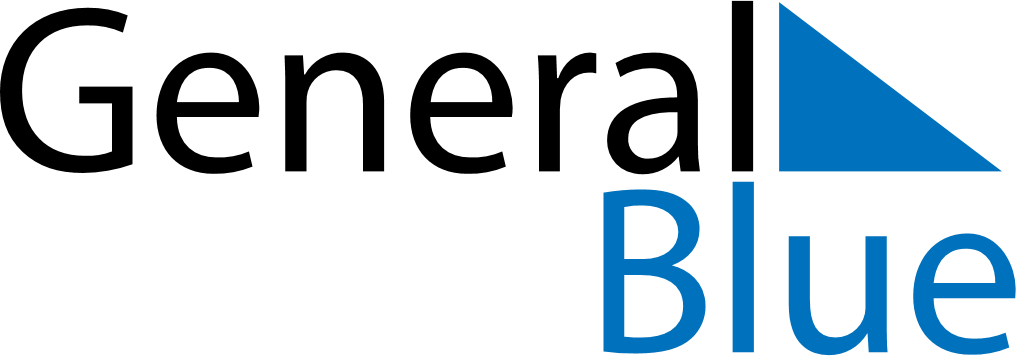 Gibraltar 2021 HolidaysGibraltar 2021 HolidaysDATENAME OF HOLIDAYJanuary 1, 2021FridayNew Year’s DayMarch 8, 2021MondayCommonwealth DayMarch 14, 2021SundayMother’s DayApril 2, 2021FridayGood FridayApril 4, 2021SundayEaster SundayApril 5, 2021MondayEaster MondayApril 28, 2021WednesdayWorkers Memorial DayMay 3, 2021MondayMay DayMay 31, 2021MondaySpring bank holidayJune 14, 2021MondayQueen’s BirthdayJune 20, 2021SundayFather’s DayAugust 30, 2021MondayLate Summer Bank HolidaySeptember 10, 2021FridayGibraltar National DayDecember 25, 2021SaturdayChristmas DayDecember 26, 2021SundayBoxing DayDecember 27, 2021MondayChristmas Day (substitute day)December 28, 2021TuesdayBoxing Day (substitute day)